Je m’entraîne à écrire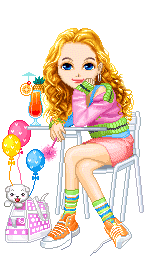 le C de Cécile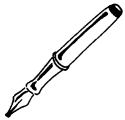 C		C		C		C		CC  CC  cCette jeune fille s’appelle Cécile.C’est l’amie de Cloé qui habite à      Recopie en mettant les majusculescomment est-elle habillée? commecomment s’appelle son chien. c’est...Cabannes.quand il faut.pour aller à la fête.chocolat.Je m’entraîne à écrire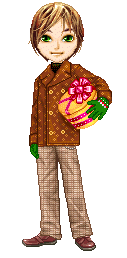 le L de LucasL		L		L		L		LL  LL  lLucas va à l’anniversaire de LéoLola sera là aussi. Léo habite à      Recopie en mettant les majusculesléo a demandé s’ils pouvaientlà-bas ils feront une cabane.   la...Lançon.quand il faut.aller à lambesc. forêt est pleine d’arbres.Je m’entraîne à écrire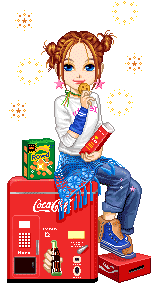 le E d’ ElodieE		E		E		E		EE  EE  eElodie habite à Eyguières. Elle aElle mange un goûter en pensant      Recopie en mettant les majusculesélodie voudrait bien aller la voir,elles iraient voir les feux d’artifi..faim. à la tour Eiffel.quand il faut.avec émilie son amie.ce. ce serait beau !Je m’entraîne à écrire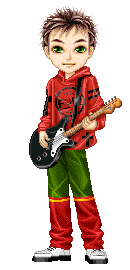 le G de GaëlG		G		G		G		GG  GG  gGaël est musicien dans le groupeIl y a aussi Gaétan et Grégory.      Recopie en mettant les majusculesce soir ils vont jouer à grans.gaël à invité sa famille. grand - .. « Guitares magiques »..quand il faut.c’est la fête du village.mère sera là.Je m’entraîne à écrire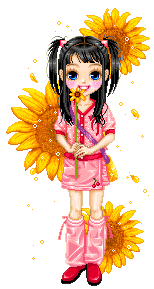 le S de SolèneS		S		S		S		SS  SS   sSolène aime les fleurs.  Sa fleur Sa sœur a dit qu’elle s’appelle le      Recopie en mettant les majusculessi solène en ramasse beaucoup, sylvie est la maîtresse de solène...préférée est jaune.tournesol.quand il faut.elle en donnera à sylvie.elle va à l’école à salon.Je m’entraîne à écrire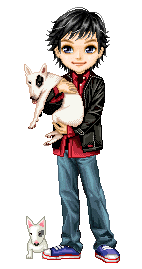 le U d’ UgoU	U	U	U	UU  UU  uUgo a deux chiens. Il les a appUn jour Ugo les emmènera à      Recopie en mettant les majusculesc’est pour se baigner dans le lac.une autre fois ils iront à la mer...elés Ulysse et Ulric.Ubaye.quand il faut. un jour où il fera chaud.ugo aime beaucoup nager.Je m’entraîne à écrire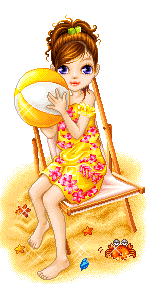 le V de VanilleV		V		V		V		VV  VV  vVanille va à la plage de la CouVanille a emprunté le ballon de      Recopie en mettant les majuscules« viens avec moi si tu veux. »di valentine ne peux pas. elle va à..ronne.son amie Valentine.quand il faut.t vanille.vitrolles avec ses parents.Je m’entraîne à écrire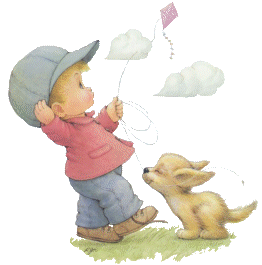 le W de WilliamW	W	W	W	WW  WW  wWilliam est avec son chien WallWilliam joue avec son cerf-volan      Recopie en mettant les majuscules« vite ! vite ! crie william à walwalter ne sera pas content si no..y.t dans le pré.quand il faut.ly, il s’envole !us perdons son cerf-volant !Je m’entraîne à écrire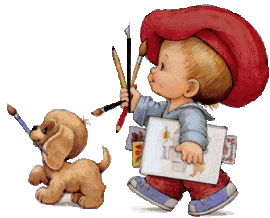 le Y de YannY		Y		Y		Y		YY  YY  yYann va à son cours de peinturYves est content, mais Yohan va      Recopie en mettant les majusculesyohan est le professeur de dessinyves ne peut pas venir faire de ..e avec Yves son petit chien.le gronder.quand il faut.. « c’est un chien, dit yohan.la peinture. » yann est triste.Je m’entraîne à écrire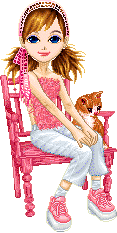 le B de BéatriceB		B		B		B		BB  BB  bBéatrice habite à Boulbon.Son petit chat s’appelle Basile.      Recopie en mettant les majuscules « viens sur mes genoux basile. « bof, dit basile, je viens seuleme...Basile est un filou.quand il faut. » dit béatrice.nt si tu me fais des caresses. »Je m’entraîne à écrire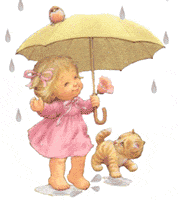 le F de FannyF		F		F		F		FF  FF  fFanny aime la pluie. Fred le moi Filou le chat lui n’aime pas être      Recopie en mettant les majuscules« fais attention au parapluie fanla robe de fanny est toute mouill .. eau aussi.mouillé.quand il faut.nny !» dit filou.ée. « flûte !» dit fanny.Je m’entraîne à écrire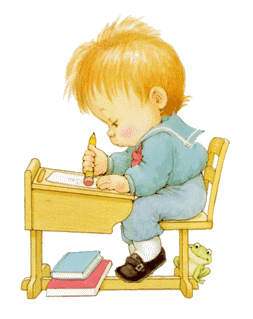 le P de PaulP		P		P		P		PP  PP  pPaul est à l’école à Pélissane.Ce que Paul préfère c’est l’écritur      Recopie en mettant les majusculespour s’appliquer, paul a un secre« si tu t’es trompé, tu peux  gom...e.quand il faut.t : une gomme.mmer ! »Je m’entraîne à écrire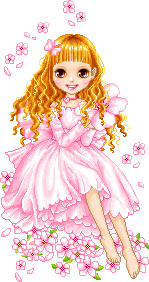 le R de RoseR	R	R	R	RR  RR  rRose est assise au milieu desRose est venue exprès à Rogne      Recopie en mettant les majuscules« rapporte – moi de belles fleurs. « ramasse – en beaucoup. » a de..fleurs roses.s pour cueillir des fleurs.quand il faut. » ademandé sa maman.mandé roxanne.Je m’entraîne à écrire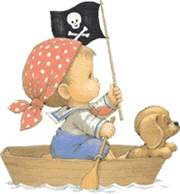 le D de DenisD		D		D		D		DD  DD  dDimanche, Denis joue au pirateDimitri joue avec lui dans la bar      Recopie en mettant les majusculesdemain ils joueront au ballon.denis préfère jouer aux billes ma..sur le lac.que.quand il faut.dimitri court vite.is dimitri ne sait pas jouer.Je m’entraîne à écrire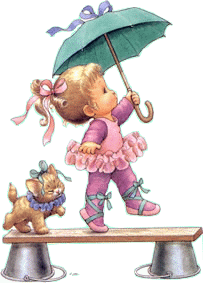 le A d’ AnneA		A		A		A		AA  AA  aAnne s’entraîne pour le spectacle.Alice s’est costumée aussi mais      Recopie en mettant les majusculespatatras ! anne gronde alice : « recommençons, nous allons y a...elle va faire tomber Anne.quand il faut.il faut faire attention.rriver. » promet anne.Je m’entraîne à écrire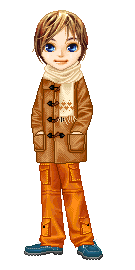 le M de MaximeM	M	M	M	MM  MM  mMaxime habite à Marseille. C’estMais il ne fait pas trop froid, M      Recopie en mettant les majusculesmais il prend quand même l’éch martin est le frère de maxime. .. l’hiver.axime n’a pas besoin de bonnet.quand il faut.arpe de martin.son écharpe est bien chaude.Je m’entraîne à écrire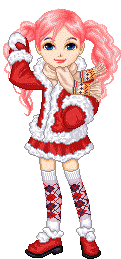 le N de NinaN		N		N		N		NN  NN  nNina s’est préparée pour Noël. ElLa mamie de Nina habite à Nove      Recopie en mettant les majusculespour noël, nina a demandé un vest-ce que le père noël va le lui..le va chez sa mamie.s.quand il faut.élo.apporter ?Je m’entraîne à écrire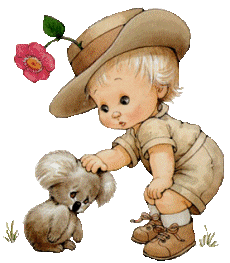 le I de IvanI		I		I		I		II  II  iIvan s’occupe d’Isaac le petit koaIsaac est triste il ne trouve plus      Recopie en mettant les majuscules« ne t’inquiète pas, nous allons rinès s’est cachée dans un arbre, i..la.sa sœur Inès.quand il faut.etrouver inès. » dit ivan.van l’a retrouvée.Je m’entraîne à écrire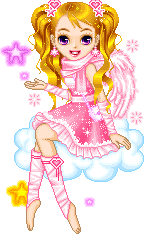 le J de JulieJ			J			J			J			JJ  JJ   jJulie a mis une jupe rose pour aJessica habite à Jouques, c’est un     Recopie en mettant les majuscules« à quoi veux-tu jouer ?», demajessica répond : « c’est toi qui ch..ller chez Jessica.petit village près d’Aix.quand il faut.nde julie à jessica.oisis, tu es mon invitée. »Je m’entraîne à écrire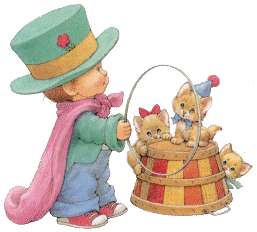 le K de KillianK		K		K		K		KK  KK  kKillian travaille au cirque.Il demande à Kitty de sauter m      Recopie en mettant les majuscules« ne t’inquiète pas, je suis là. »kitty est rassurée. elle va sauter....ais elle a peur.quand il faut.dit killian..Je m’entraîne à écrire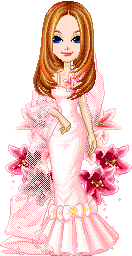 le H d’ HélèneH		H		H		H		HH  HH  hHélène a mis sa robe de bal. C’eHier, Hélène a eu du mal à choi      Recopie en mettant les majuscules« comme tu es jolie hélène ! » dihélène est contente, elle ne s’est p..st Hugo qui l’emmène danser.sir sa robe.quand il faut.t hugo.as trompée.Je m’entraîne à écrire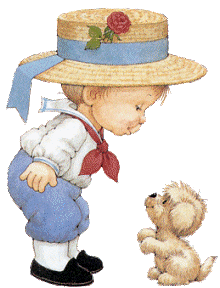 le O de OlivierO		O		O		O		OO  OO  oOlivier apprend à Ophélie à bien«  Ophélie, donne la patte. » C’es      Recopie en mettant les majusculesolivier aimerait apprendre à ophémais ophélie est trop petite. elle n..écouter son maître.t une petite chienne bien dressée !quand il faut.lie à monter sur son dos.’arrive pas à sauter si haut.Je m’entraîne à écrire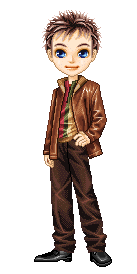 le Q de QuentinQ		Q		Q		Q		QQ  QQ  qQuentin se demande ce qu’il va« Que pourrait-on faire ? »  de     Recopie en mettant les majuscules« que penses-tu d’aller à la fêtequentin est content. olivier a eu ..faire demain.mande Quentin à Olivier.quand il faut.foraine ? » dit olivier.une bonne idéé.Je m’entraîne à écrire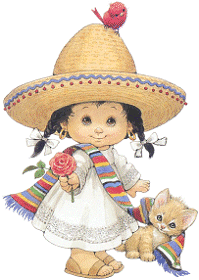 le T de ThaïsT		T		T		T		TT  TT  tThaïs a deux jolies nattes. Elle a« Tu es bien joyeuse Thaïs. » dit     Recopie en mettant les majuscules« c’est parce que j’ai trouvé une tito trouve la fleur de thaïs très j..aussi un grand chapeau.Tito le chaton.quand il faut.belle fleur. tu as vu ? »olie.Je m’entraîne à écrire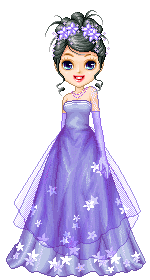 le X de XénaX		X		X		X		XX  XX  xXéna a un joli prénom. Ce n’estLe frère de Xéna s’appelle Xavi      Recopie en mettant les majusculesles parents de xéna et xavier aiet leur petit frère ? c’est xuan...pas courant de s’appeler Xéna.er.quand il faut.ment la lettre x..Je m’entraîne à écrire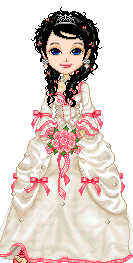 le Z de ZiaZ  ZZ  zZia adore les films de Zorro.Son amie Zoé aussi. Elles se son      Recopie en mettant les majusculeszia te dit bravo, car tu sais mainfélicitations ! les majuscules n’ont...t déguisées en princesses.quand il faut.tenant écrire toutes les lettres. plus de secret pour toi !